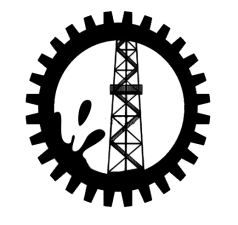 ГОСУДАРСТВЕННОЕ  АВТОНОМНОЕ ОБРАЗОВАТЕЛЬНОЕ УЧРЕЖДЕНИЕ СРЕДНЕГО ПРОФЕССИОНАЛЬНОГО ОБРАЗОВАНИЯРЕСПУБЛИКИ КОМИ«Усинский политехнический техникум»Методические рекомендации по написанию реферата для преподавателей ГАОУ СПО РК «УПТ»Автор: Валишина И.Н, методист2013 г.Реферат (от лат. refero  - докладываю, сообщаю, излагаю), краткое изложение в письменном виде или в форме публичного выступления содержания книги, научной работы, результатов изучения научной проблемы: доклад на определённую тему, включающий обзор соответствующих  литературных и других источников. Также это доклад на заданную тему по определенным источникам. 
В соответствие с Малым энциклопедическим словарем Брокгауза и Ефрона, реферат это научный доклад.Реферат содержит основные положения произведения, фактические сведения и выводы и позволяет определить целесообразность его чтения целиком.Реферат – краткий пересказ, используемый в библ. Практике как источник необходимой информации о произв. печати или неопубликованном документе.Реферат является формой предоставления результатов документального преобразования информации, то есть процесс аналитико – синтетического изучения документов (текстов) и подготовки вторичной информации, отражающей наиболее существенные элементы содержания этих документов.           Обычный план Реферат:тема, предмет (объект) и цель работы;метод проведения работы;результаты работы;вывод (оценки, предложения), принятые и отвергнутые гипотезы;области применения.ФОРМЫ И ВИДЫ РЕФЕРАТОВРефераты, называемые также научными докладами, получили распространение в научно-исследовательских учреждениях, высшей школе, в системе политического просвещения, в народных университетах.В общеобразовательной школе и средних специальных учебных заведениях рефератами называют специально подготовленные сообщения обучающихся на факультативных занятиях и др.Реферат (автореферат), составляемый соискателем учёной степени кандидата наук или доктора наук по своей диссертации, содержит основные научно-теоретические положения диссертационной работы.Развернутый реферат в ряде случаев избавляет от необходимости обращаться непосредственно к произведению.Реферат-фрагмент первоисточника – реферат, составляемый в тех случаях, когда в документе – первоисточнике можно выделить часть, раздел или фрагмент, отражающие информационную сущность документа или соответствующие задаче реферирования.Обзорный реферат – реферат, составленный на некоторое множество документов-первоисточников и являющийся сводной характеристикой определенного содержания документов.Обзорные рефераты различаются:-на моно рефераты  в виде связного произведения; и-на поли рефераты в виде совокупности отдельных рефератов. СТРУКТУРА РЕФЕРАТАРеферат достаточно схематичная работа, освещающая небольшой вопрос, по которому уже успела сформироваться общепризнанная в науке точка зрения. Тема, по которой в науке идут споры или наблюдается неопределённость, становится уже объектом не реферата, а как минимум эссе или курсовой.   Формально к оформлению реферата предъявляются следующие требования. Объем реферата - 10-20 страниц (в идеале- 15 стр.) – сюда не включается титульный лист и возможные предложения. Шрифт обычно Times New Roman, кегль (или размер шрифта) – 14, интервал (расстояние межу строчками) – 1,5. Поля – стандартные для Microsoft Word – нижние и верхние 2,0, слева- 3,0, справа- 1,0. При таких параметрах получается г. н стандартный машинописный лист, когда на страницу «входит» примерно 1500 знаков. Если методичка есть, то лучше перед началом работы над рефератом ее все- таки глянуть – каждое образовательное учреждение может потребовать от студента что-то свое – в этой сфере государственного регулирования нет.  РЕКОМЕНДАЦИИ ДЛЯ СТУДЕНТОВ ПО НАПИСАНИЮ РЕФЕРАТА1. Реферат (от лат. refero - сообщаю) -
•  вторичный текст, семантически адекватный первоисточнику, ограниченный малым объемом и вместе с тем максимально полно излагающий содержание исходного текста (по Т.А.Ладыженской);•   краткое изложение в письменном виде или форме публичного доклада содержания научного труда (трудов), литературы по теме (по Л.В.Бориковой);•   самостоятельная научно-исследовательская работа студента, где автор раскрывает суть исследуемой проблемы; приводит различные точки зрения, а также собственные взгляды на нее (по Л.В.Бориковой);•   краткое изложение имеющихся в научной литературе концепций по заданной проблемной теме (по Ю.Г.Волкову).2.   Особенности   реферата   как   одного   из   видов   учебно-исследовательской деятельности
•   Не содержит элементов новизны;• Содержит основные идеи по заданной теме, полученные на основе анализа нескольких источников;•  Раскрывает различные точки зрения на проблему;•  Может быть дополнен иллюстративным материалом: таблицами, схемами, графиками.3. Этапы работы над рефератом
1.Выбор темы.  Тема должна быть актуальной  по своему значению и оригинальной, интересной по содержанию.2. Подбор и изучение литературы по теме (не менее 8-10 источников).3. Обработка и систематизация информации.4. Разработка плана реферата.5. Написание текста реферата.6. Оформление реферата.4. Структура реферата
1. Титульный лист — это «лицо» работы, нам котором содержится информация о том, кто, когда, на какую тему и под чьим руководством написал реферат.2. Оглавление - это путеводитель по работе, это и есть план реферата. В нем последовательно излагаются названия пунктов реферата, указываются страницы, с которых начинается каждый пункт.3. Введение. Формулируется суть проблемы, обосновывается выбор темы, определяется ее значимость и актуальность, указываются цель и задачи реферата, дается характеристика используемой литературы.4. Основная часть — главное звено логической цепи реферата. Состоит из нескольких глав, в которых последовательно, с соблюдением логической преемственности между главами раскрывается поставленная во введении проблема, прослеживаются пути ее решения на материалах источников, описываются различные точки зрения на нее и высказывается отношение автора   к   ним.   Текст   реферата   может   быть   дополнен   иллюстративным материалом: схемами, таблицами, графиками.5. Заключение. Подводится общий итог работы, формулируются выводы, предлагаются рекомендации, намечаются перспективы дальнейшего исследования проблемы.6.  Список литературы включает всю литературу (разные виды), которые были использованы при написании реферата.5. Оформление реферата
1. Титульный лист и оглавление оформляются строго в соответствии с образцом (см. приложения 1 и 2).2. Реферат выполняется на стандартных листах формата А4.3.  Реферат может быть набран на компьютере или написан от руки четким каллиграфическим почерком, синими или фиолетовыми чернилами, на странице должны быть следующие поля: 3 см - левое, 1 см - правое, 2 см -верхнее и нижнее.4. Все страницы должны быть пронумерованы на верхнем поле, скреплены и вложены в папку.5. По объему реферат должен составлять 10-15 страниц печатного текста или 15-20 страниц рукописного текста.6. Настройка основного стиля (при оформлении на компьютере). Шрифт - 14, типа Times New Roman. Межстрочный интервал - полуторный. Отступ красной строки - 1,3 см. Выравнивание - двухстороннее. При оформлении заголовков используется 16 кегль, полужирный, выравнивание по центру.7. Реферат обязательно должен иметь ссылки на первоисточники и использованную литературу. При написании реферата студентом должно быть проанализировано 8-10 источников по теме исследования.8. Реферат должен иметь строго определенный план в соответствии с последовательным изложением материала. При написании реферата используется простой план (выделение пунктов).9. Приложение к реферату имеет самостоятельный титульный лист, на котором прописывается слово ПРИЛОЖЕНИЕ в центре листа, страницы его нумеруются отдельно.ПОМНИТЕ!•   Реферат создается для коллективного пользования, для всех желающих познакомиться с информацией. Это накладывает на составителя определенные обязательства.Реферат   должен    представлять   собой   предметно-логическое   и    стилевое единство, связное целое, он должен быть структурно упорядочен, завершен.В  нем не допускаются сокращения, условные  и  графические обозначения,непонятные другим людям.Цель   реферата   -   дать   полное   объективное   представление   о   характере освещаемой работы в компактной форме.При формулировке цели можно использовать, следующие конструкции:- изложить результаты научных исследований, посвященных проблеме...- рассмотреть вопрос (содержание теории)...- описать (осветить) состояние проблемы...- обосновать (доказать) следующую точку зрения...- сопоставить разные точки зрения на...- обобщить.